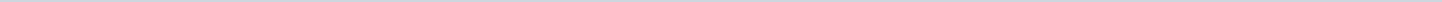 Geen onderwerpen gevonden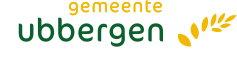 Gemeente TubbergenAangemaakt op:Gemeente Tubbergen28-03-2024 16:57Schriftelijke vragenPeriode: 2015